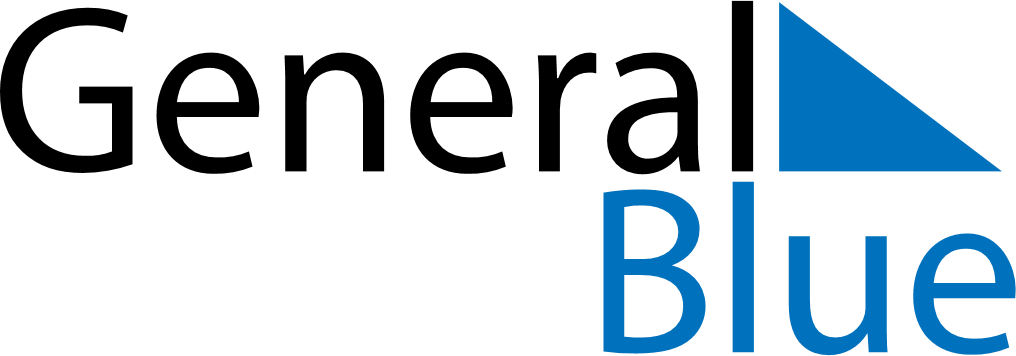 May 2024May 2024May 2024May 2024May 2024May 2024Prudhoe, England, United KingdomPrudhoe, England, United KingdomPrudhoe, England, United KingdomPrudhoe, England, United KingdomPrudhoe, England, United KingdomPrudhoe, England, United KingdomSunday Monday Tuesday Wednesday Thursday Friday Saturday 1 2 3 4 Sunrise: 5:27 AM Sunset: 8:42 PM Daylight: 15 hours and 15 minutes. Sunrise: 5:24 AM Sunset: 8:43 PM Daylight: 15 hours and 19 minutes. Sunrise: 5:22 AM Sunset: 8:45 PM Daylight: 15 hours and 23 minutes. Sunrise: 5:20 AM Sunset: 8:47 PM Daylight: 15 hours and 27 minutes. 5 6 7 8 9 10 11 Sunrise: 5:18 AM Sunset: 8:49 PM Daylight: 15 hours and 31 minutes. Sunrise: 5:16 AM Sunset: 8:51 PM Daylight: 15 hours and 34 minutes. Sunrise: 5:14 AM Sunset: 8:53 PM Daylight: 15 hours and 38 minutes. Sunrise: 5:12 AM Sunset: 8:55 PM Daylight: 15 hours and 42 minutes. Sunrise: 5:10 AM Sunset: 8:57 PM Daylight: 15 hours and 46 minutes. Sunrise: 5:08 AM Sunset: 8:58 PM Daylight: 15 hours and 50 minutes. Sunrise: 5:06 AM Sunset: 9:00 PM Daylight: 15 hours and 54 minutes. 12 13 14 15 16 17 18 Sunrise: 5:04 AM Sunset: 9:02 PM Daylight: 15 hours and 57 minutes. Sunrise: 5:03 AM Sunset: 9:04 PM Daylight: 16 hours and 1 minute. Sunrise: 5:01 AM Sunset: 9:06 PM Daylight: 16 hours and 4 minutes. Sunrise: 4:59 AM Sunset: 9:08 PM Daylight: 16 hours and 8 minutes. Sunrise: 4:57 AM Sunset: 9:09 PM Daylight: 16 hours and 11 minutes. Sunrise: 4:56 AM Sunset: 9:11 PM Daylight: 16 hours and 15 minutes. Sunrise: 4:54 AM Sunset: 9:13 PM Daylight: 16 hours and 18 minutes. 19 20 21 22 23 24 25 Sunrise: 4:52 AM Sunset: 9:14 PM Daylight: 16 hours and 22 minutes. Sunrise: 4:51 AM Sunset: 9:16 PM Daylight: 16 hours and 25 minutes. Sunrise: 4:49 AM Sunset: 9:18 PM Daylight: 16 hours and 28 minutes. Sunrise: 4:48 AM Sunset: 9:19 PM Daylight: 16 hours and 31 minutes. Sunrise: 4:46 AM Sunset: 9:21 PM Daylight: 16 hours and 34 minutes. Sunrise: 4:45 AM Sunset: 9:23 PM Daylight: 16 hours and 37 minutes. Sunrise: 4:44 AM Sunset: 9:24 PM Daylight: 16 hours and 40 minutes. 26 27 28 29 30 31 Sunrise: 4:42 AM Sunset: 9:26 PM Daylight: 16 hours and 43 minutes. Sunrise: 4:41 AM Sunset: 9:27 PM Daylight: 16 hours and 46 minutes. Sunrise: 4:40 AM Sunset: 9:29 PM Daylight: 16 hours and 48 minutes. Sunrise: 4:39 AM Sunset: 9:30 PM Daylight: 16 hours and 51 minutes. Sunrise: 4:38 AM Sunset: 9:31 PM Daylight: 16 hours and 53 minutes. Sunrise: 4:37 AM Sunset: 9:33 PM Daylight: 16 hours and 56 minutes. 